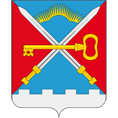 СОВЕТ ДЕПУТАТОВСЕЛЬСКОГО ПОСЕЛЕНИЯ АЛАКУРТТИКАНДАЛАКШСКОГО РАЙОНАТРЕТЬЕГО СОЗЫВАРЕШЕНИЕот «30» марта 2018 года                                                                                                № 413О внесении изменений в Правила землепользования и застройки сельского поселения Алакуртти Кандалакшского района Мурманской области, утвержденные решением Совета депутатов сельского поселения Алакуртти Кандалакшского района второго созыва от 27.09.2013 № 225В соответствии с Градостроительным кодексом Российской Федерации от 29.12.2004 № 190-ФЗ, Федеральным законом от 06.10.2003 № 131-ФЗ «Об общих принципах организации местного самоуправления в Российской Федерации», Уставом муниципального образования Кандалакшский район Мурманской области, на основании акта проверки Министерства строительства и территориального развития Мурманской области от 30.09.2016 №96/16 соблюдения органами местного самоуправления законодательства о градостроительной деятельности в целях приведения в соответствие действующему законодательству ранее разработанных Правил землепользования и застройки сельское поселение Алакуртти Кандалакшского района,на основании открытого голосованияСовет депутатов сельского поселения АлакурттиКандалакшского районаРЕШИЛ:1. Внести в Правила землепользования и застройки сельское поселение Алакуртти Кандалакшского района Мурманской области, утвержденные решением Совета депутатов сельского поселения Алакуртти Кандалакшского района второго созыва от 27.09.2013 №225 следующие изменения:             1.1. Порядок применения Правил землепользования и застройки и внесения в них изменений (книга 1), градостроительные регламенты (книга 2) изложить в новой редакции (проект прилагается);2. Опубликовать настоящее решение и Правила землепользования и застройки сельского поселения Алакуртти Кандалакшского района Мурманской области в информационном бюллетене «Алакуртти - наша земля» и на официальном сайте администрации сельское поселение Алакуртти Кандалакшского района.Глава сельского поселения Алакуртти                                                        А.О. Владимиров